DESEMPENHO EXTREMO DENTRO E FORA DAS PISTAS: A ZENITH APRESENTA O PRIMEIRO MODELO DEFY EXTREME EM FIBRA DE CARBONODepois de assumir terrenos selvagens e explorar o lado bruto e elementar da natureza, a Zenith concebeu um DEFY Extreme decididamente desportivo, com o primeiro relógio em fibra de carbono dedicado ao desporto motorizado do futuro.Criado para ser resistente e equipado com o movimento de cronógrafo automático mais rápido e mais preciso do mundo, o DEFY Extreme é a personificação do espírito de inovação da Manufatura e realça os atributos principais da linha DEFY: robustez e desempenho excecional. Lançado em 2021 como a mais arrojada e robusta versão até à data do inovador cronógrafo de alta frequência com precisão de 1/100 de segundo, o DEFY Extreme já provou ser altamente capaz de resistir aos mais severos elementos durante a primeira temporada do EXTREME E. Agora, o DEFY Extreme chega numa versão claramente desportiva em fibra de carbono, inspirada no primeiro campeonato de corridas todo-o-terreno com veículos elétricos, do qual a Zenith é, com muito orgulho, Cronometrista Oficial e Parceiro Fundador.A caixa, com um design apelativo e surpreendentemente leve, bem como a coroa e os botões são feitos em fibra de carbono estratificada e de grande durabilidade. Frequentemente utilizada nas indústrias automóvel e aeronáutica, entre muitas outras, a fibra de carbono oferece um conjunto único de propriedades de desempenho inalcançável por outros metais. Oferece também uma estética inconfundível que é sinónimo de vanguarda. Os protetores do empurrador e a luneta de doze lados são feitos em titânio microjateado, realçando a ousada geometria angular da caixa.Dentro da caixa monolítica, o mostrador aberto em multicamadas apresenta uma mistura de cores vivas inspirada nos esquemas de cores da "X Prix" do EXTREME E, adaptadas para cada corrida. A escala de cronógrafo com precisão de 1/100 de segundo conta com índices num tom amarelo vivo, enquanto os contadores de cronógrafo do mostrador em vidro de safira colorido apresentam uma tonalidade brilhante de azul, verde e amarelo, com o ponteiro dos segundos a condizer. Visível parcialmente através do mostrador e do fundo da caixa está o mais rápido calibre de cronógrafo automático de alta frequência, que oferece medições de tempo de 1/100 de segundo, com dois escapes com uma frequência de 5Hz (36 000 VpH) para a função de cronómetro e 50Hz (360 000 VpH) para a função de cronógrafo.O DEFY Extreme é entregue com três braceletes que são facilmente intercambiáveis sem qualquer ferramenta, através do engenhoso e intuitivo mecanismo de troca rápida de braceletes no fundo da caixa. Estão incluídas uma bracelete em borracha preta texturizada com fecho desdobrável em titânio microjateado, uma borracha vermelha texturizada e uma borracha preta em Velcro com fivela em fibra de carbono.A Zenith espera embarcar na emocionante segunda temporada do EXTREME E, que promete ser ainda mais espetacular, a começar pelo DESERT X Prix, na Arábia Saudita em fevereiro de 2022. Para a ocasião, serão desenvolvidas edições especiais deste relógio para cada uma das próximas corridas EXTREME E.ZENITH: O CÉU É O LIMITE.A Zenith existe para inspirar todas as pessoas a perseguirem os seus sonhos e a tornarem-nos realidade, contra todas as probabilidades. Após a sua fundação em 1865, a Zenith tornou-se a primeira manufatura relojoeira na aceção moderna do termo e os seus relógios têm acompanhado figuras extraordinárias que sonharam mais alto e conseguiram alcançar o impossível, desde o voo histórico de Louis Blériot sobre o Canal da Mancha até ao salto em queda livre estratosférico e recordista de Felix Baumgartner. A Zenith também dá destaque a mulheres visionárias e pioneiras – do passado e do presente – celebrando as suas conquistas e criando em 2020 a primeira coleção da marca que lhes é totalmente dedicada: a Defy Midnight. Tendo na inovação a sua estrela-guia, a Zenith usa movimentos excecionais desenvolvidos e manufaturados internamente em todos os seus relógios. Desde a criação do El Primero em 1969, o primeiro calibre de cronógrafo automático do mundo, a Zenith desenvolveu a mestria nas frações de segundo com o Chronomaster Sport e a sua precisão de 1/10 de segundo e o DEFY 21 com uma precisão de 1/100 de segundo. A Zenith tem vindo a moldar o futuro da relojoaria suíça desde 1865, acompanhando aqueles que ousam desafiar-se a si próprios e a quebrar barreiras. Agora, é a sua vez de atingir o céu.DEFY EXTREMEReferência: 10.9100.9004/22.I200Pontos principais: design mais forte, ousado e poderoso. Movimento de cronógrafo com precisão de 1/100 de segundo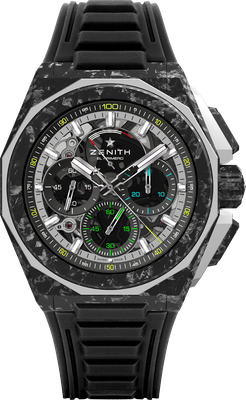 Assinatura dinâmica exclusiva de uma rotação por segundo para o ponteiro de cronógrafo. 1 escape para o relógio (36 000 VpH – 5 Hz); 1 escape para o cronógrafo (360 000 VpH – 50 Hz)Cronómetro Certificado. Coroa de rosca. Sistema de braceletes totalmente intercambiáveis. 2 braceletes incluídas: 1 bracelete em borracha com fecho extensível em titânio preto microjateado e 1 bracelete em Velcro com fivela em carbono. Mostrador em vidro de safira.Movimento: El Primero 9004, automático Frequência: 36 000 VpH (5 Hz) Reserva de marcha: mínimo de 50 horasFunções: funções de cronógrafo com precisão de 1/100 de segundo. Indicação de reserva de marcha do cronógrafo às 12 horas. horas e minutos no centro. Pequenos segundos às 9 horas, ponteiro de cronógrafo central que dá uma volta a cada segundo, contador de 30 minutos às 3 horas, contador de 60 segundos às 6 horasAcabamentos: placa principal em preto no movimento + massa oscilante especial em pretopeso oscilante com acabamentos acetinados
Preço: 24 900 CHFMaterial: carbono e titânio microjateadoEstanqueidade: 20 ATMMostrador: vidro de safira colorido com três contadores em preto 
Índices das horas: revestidos a ródio, facetados e revestidos com SuperLumiNova SLN C1Ponteiros: revestidos a ródio, facetados e revestidos com SuperLumiNova SLN C1Bracelete e fivela: borracha preta. Fecho triplo extensível em titânio com revestimento em DLC preto. Também inclui uma bracelete em borracha vermelha e uma bracelete em Velcro preta com fivela em carbono. 